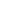 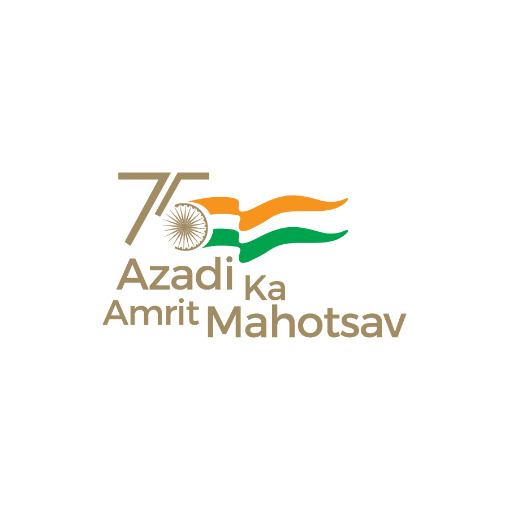 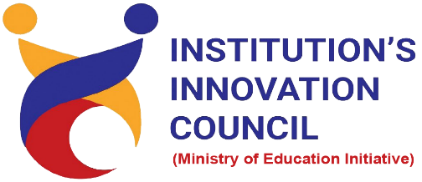 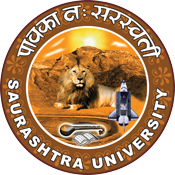 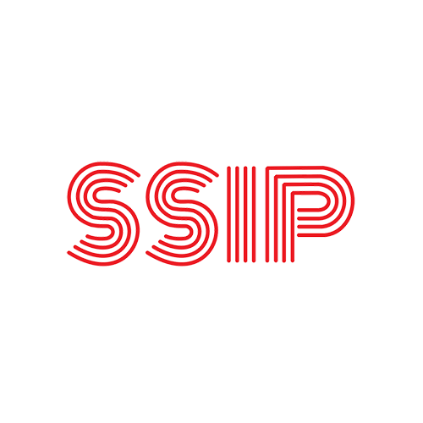 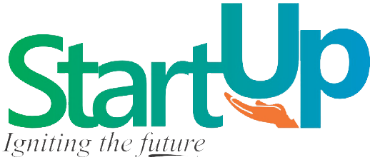 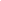      Business Model Canvas (BMC)                23 May 2022                 At                  Seminar hall, Department of Pharmacy                  Saurashtra University Campus, RajkotContentsSaurashtra University – IICThe university is dedicated to instruction, research, and extending knowledge to the public (public service). Ministry of Education (MoE), Govt. of India has established ‘MoE’s Innovation Cell (MIC)’ to systematically foster the culture of Innovation among all Higher Education Institutions (HEIs). The primary mandate of MIC is to encourage, inspire and nurture young students by supporting them to work with new ideas and transform them into prototypes while they are informative years. Saurashtra University is one the Organization that have constituted the IIC to foster the vision of MoE and be a part for the promotion and development of innovation ecosystem.Event Schedule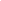 Event Registration Link    	bit.ly/BMC-SUSECBrief about EventWe had organized the Session on "Business Model Canvas” at Saurashtra University, Rajkot to give broad idea about Business Model Canvas and idea about different template for developing new business model.This was an exclusive event for start-ups, students and new age entrepreneurs from the Gujarat start-up ecosystem to arrive at one place, dish out their entrepreneurial endeavours and experience the technique of Business Model.The seminar’s objective was to gain insights in a start-up thinking process to carry out some form of start-up. Motive behind Business Model Canvas is to start entrepreneurship, by developing a product. By doing this practice, Students got the idea about how to represent their product in market, how it is different from conventional product, what is the market requirement & resources available in market.Key PointsDuring the session, below mentioned points were discussed: What is BMCUse of canvasKey activitiesValue propositionKey resourcesCustomer relationshipCustomer segmentChannelCost structureFAQs related to Business Model CanvasOutcomeAs per the event, various types of Business Model Canvas and Ideation was understood by the speaker. Students learn a lot about Business Model Canvas and how to start-up business as per resources, how to find customer needs with various examples. Business model canvas will be helpful to students to embark entrepreneurship.About the Speaker/Chief Guest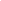 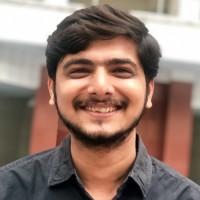 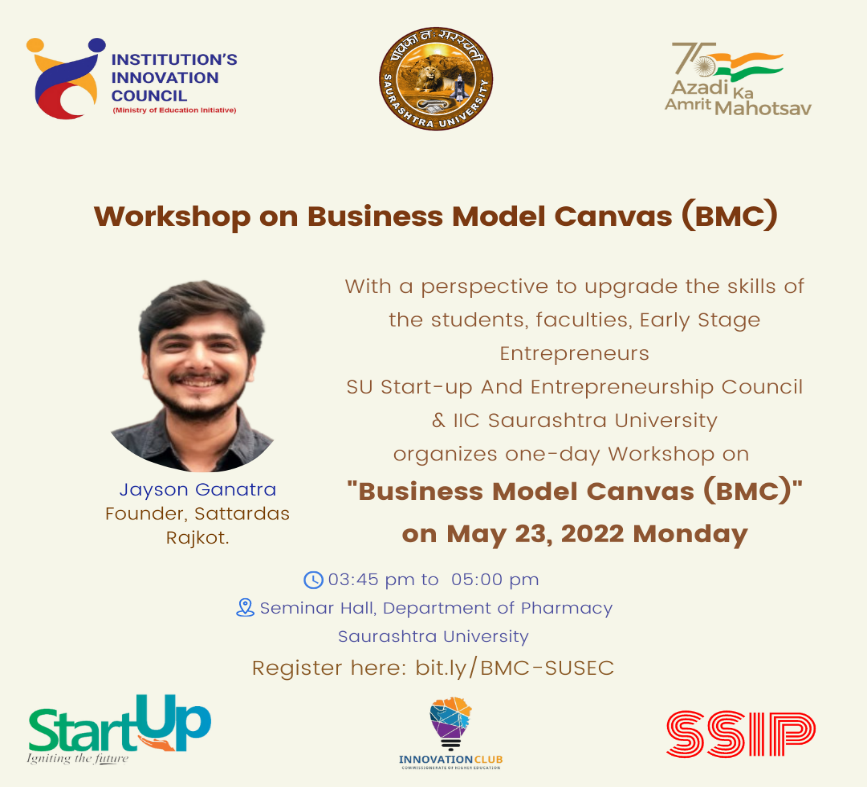 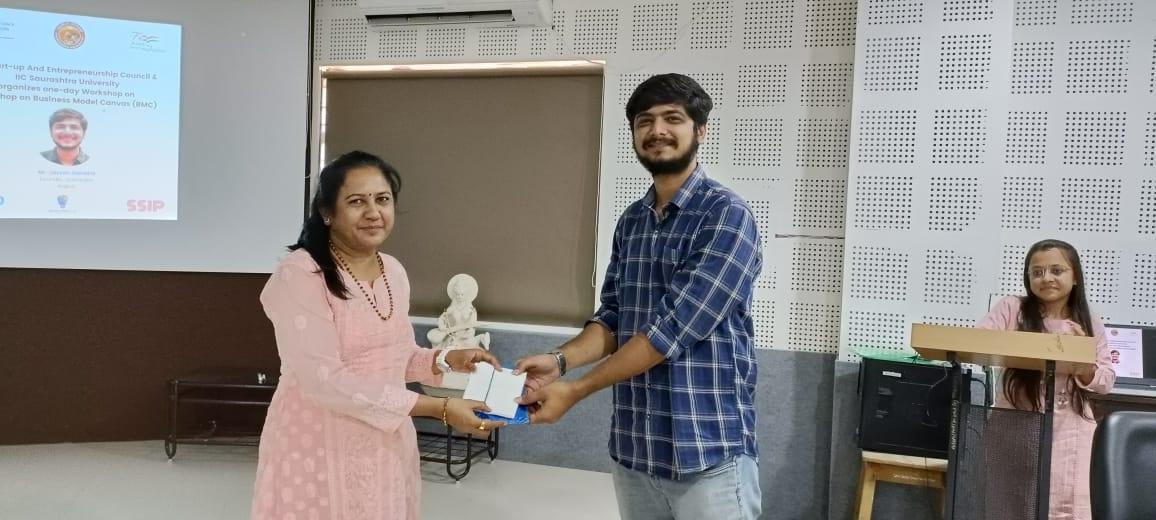 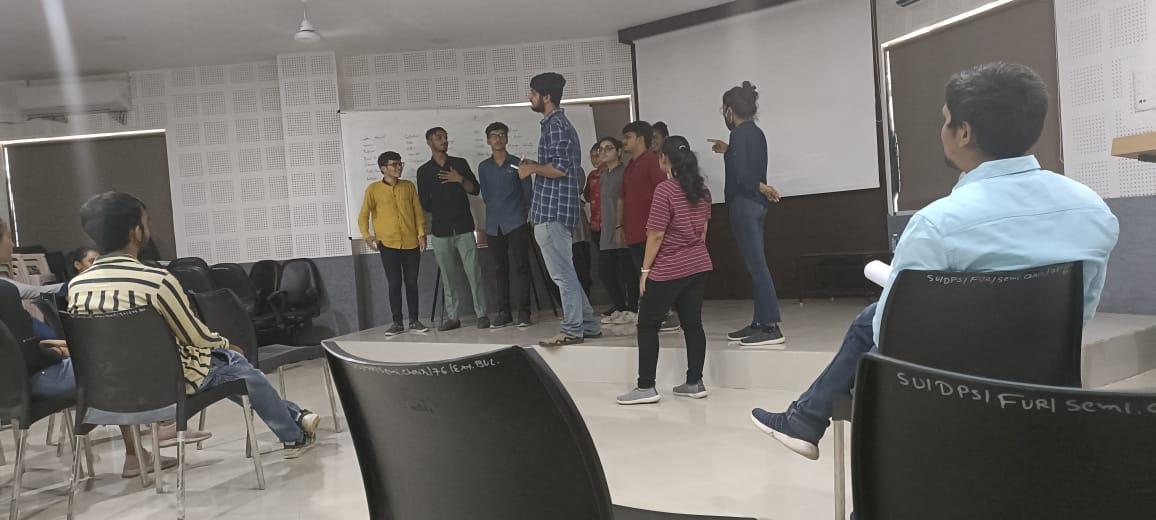 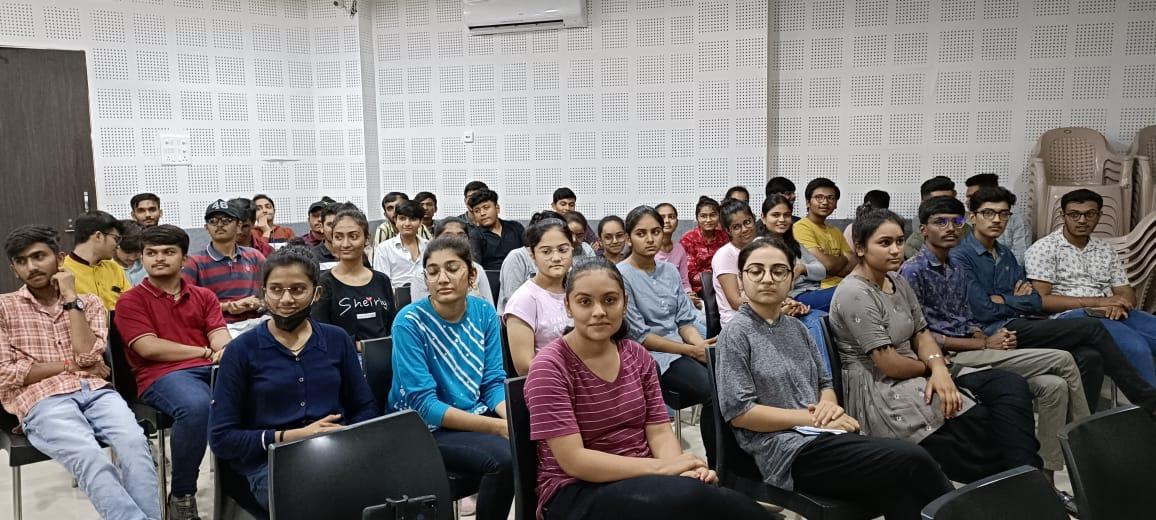 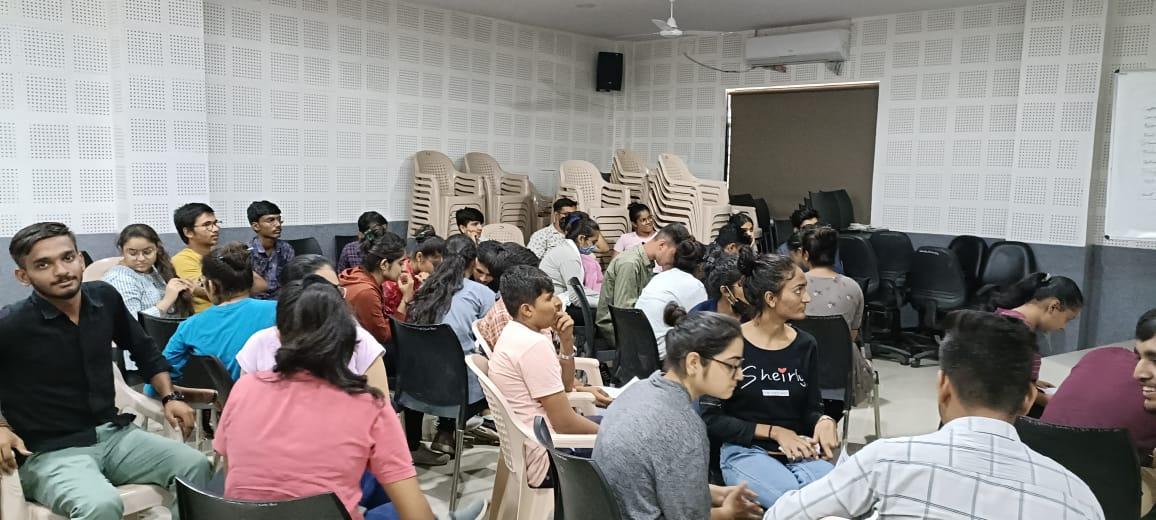 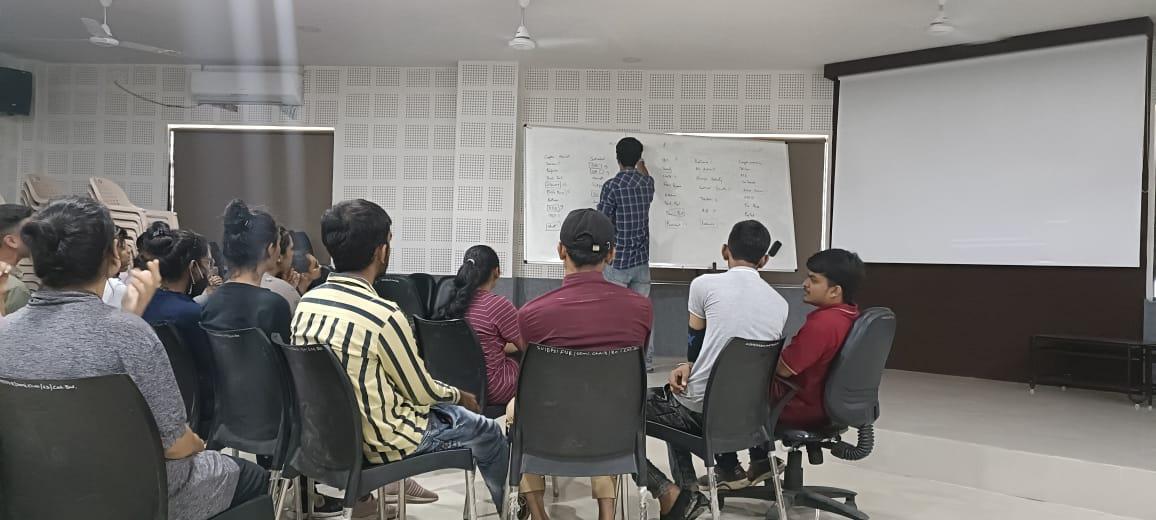 Connect Us:	https://www.linkedin.com/company/susec		iic@sauuni.ac.in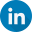 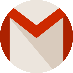 	https://www.facebook.com/iicsauuni			bit.ly/SU-SSIP Location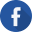 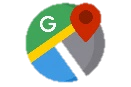 	https://www.instagram.com/susecrajkot		https://bit.ly/SUSEC-youtube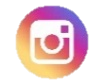 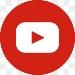 